1	General policy statements (continued)1.1	The following speakers made general policy statements: –	Ms Khumbudzo NTSHAVHENI, Minister, Ministry of Communications and Digital Technologies (South Africa) (see https://pp22.itu.int/en/itu_policy_statements/khumbudzo-ntshavheni-south-africa/);–	Mr Nizar BEN NÉJI, Minister, Ministry of Information and Communication Technologies (Tunisia) (see https://pp22.itu.int/en/itu_policy_statements/nizar-ben-neji-tunisia/);–	Mr Timothy MASIU, Minister of Communication and Information Technology, National Information and Communications Technology Authority (Papua New Guinea), who said that his country intended to double its contribution to ITU, from one-quarter to half a contributory unit (see https://pp22.itu.int/en/itu_policy_statements/timothy-masiu-papua-new-guinea/); –	Mr Damian COLLINS, Parliamentary Under Secretary of State (Minister for Technology and the Digital Economy), Department for Digital, Culture, Media and Sport (United Kingdom) (see https://pp22.itu.int/en/itu_policy_statements/damian-collins-united-kingdom/); –	Ms Emilija STOJMENOVA DUH, Minister, Government Office for Digital Transformation (Slovenia) (see https://pp22.itu.int/en/itu_policy_statements/emilija-stojmenova-duh-slovenia/);–	Mr Behzad AHMADI, Deputy Minister and Head of the Center of International Relations of Information and Communication, Ministry of Information and Communications Technology (Islamic Republic of Iran) (see https://pp22.itu.int/en/itu_policy_statements/behzad-ahmadi-islamic-republic-of-iran/); –	Mr Chris BARYOMUNSI, Minister of ICT and National Guidance, Uganda Communications Commission (Uganda) (see https://pp22.itu.int/en/itu_policy_statements/chris-baryomunsi-uganda/);–	Mr Darsanand BALGOBIN, Minister, Ministry of Information Technology, Communication and Innovation (Mauritius) (see https://pp22.itu.int/en/itu_policy_statements/darsanand-balgobin-mauritius/);–	Mr Carlos Manuel BAIGORRI, President, National Telecommunications Agency (Brazil), who said that his country intended to increase its contribution to ITU from 3 to 11 contributory units (see https://pp22.itu.int/en/itu_policy_statements/carlos-manuel-baigorri-brazil/);–	Ms Léocadie NDACAYISABA, Minister, Ministry of Communication, Information Technology and Media (Burundi) (see https://pp22.itu.int/en/itu_policy_statements/leocadie-ndacayisaba-burundi/);–	Mr Puthyvuth SOK, Secretary of State, Ministry of Post and Telecommunications of Cambodia (Cambodia), (see https://pp22.itu.int/en/itu_policy_statements/puthyvuth-sok-cambodia/);–	Ms Bella CHERKESOVA, Deputy Minister, Ministry of Digital Development, Communications and Mass Media (Russian Federation), (see https://pp22.itu.int/en/itu_policy_statements/bella-cherkesova-russian-federation/);–	Ms Bolor-Erdene BATTSENGEL, Deputy Minister, Ministry of Digital Development and Communications, (Mongolia), (see https://pp22.itu.int/en/itu_policy_statements/bolor-erdene-battsengel-mongolia/);–	Ms Micaela SÁNCHEZ MALCOLM, Secretary for Public Innovation, Secretariat of Public Innovation (Argentina), (see https://pp22.itu.int/en/itu_policy_statements/micaela-sanchez-malcolm-argentina/);–	Mr Claudio ARAYA, Undersecretary of Telecommunications, Undersecretariat of Telecommunications (Chile) (see https://pp22.itu.int/en/itu_policy_statements/claudio-araya-chile/);–	Mr Latsamy KEOMANY, Permanent Representative, Permanent Mission of the Lao People's Democratic Republic to the United Nations Office and other international organizations in Geneva (Lao People's Democratic Republic) (see https://pp22.itu.int/en/itu_policy_statements/latsamy-keomany-lao-pdr/);–	Mr Eric LEBÉDEL-DELUMEAU, Ambassador (France) (see https://pp22.itu.int/en/itu_policy_statements/eric-lebedel-delumeau-france);–	Mr Benito Santiago JIMÉNEZ SAUMA, First Secretary, Embassy of Mexico in Romania (Mexico) (see https://pp22.itu.int/en/itu_policy_statements/benito-santiago-jimenez-sauma-mexico/).1.2 	The Secretary-General expressed appreciation to Brazil for the substantial increase in its contribution.The meeting rose at 1605 hours.The Secretary-General:	The Chairman:H. ZHAO	S. SĂRMAŞ___________________Plenipotentiary Conference (PP-22)
Bucharest, 26 September – 14 October 2022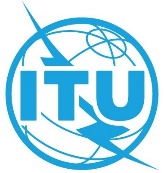 PLENARY MEETINGDocument 116-E30 September 2022Original: EnglishMINUTESOF THETHIRD PLENARY MEETINGMINUTESOF THETHIRD PLENARY MEETINGTuesday, 27 September 2022, at 1435 hoursTuesday, 27 September 2022, at 1435 hoursChairman: Mr S. SĂRMAȘ (Romania) Chairman: Mr S. SĂRMAȘ (Romania) Subjects discussedDocuments1General policy statements (continued)-